Кобрик Ольга Викторовна г. Кострома, МБОУ города Костромы лицей №17 olga.kobrik@mail.ru  Технологическая карта урока физической культуры10 класс Раздел: Общая физическая подготовка. Тема урока: Круговая тренировка, как метод интенсивных тренировок.Основная задача: развитие физических качеств с помощью круговой тренировки.Познавательные УУД – (ПУД)Регулятивные УУД – (РУД)Коммуникативные УУД – (КУД)Личностные УУД – (ЛУД)	Упражнения разминки, проведённые учащимися, предложенные ими упражнения для тренировки и расстановка станций представлены в приложении.Приложение 2.Упражнения для тренировки	В порядке распределения по станциям, в скобках даны усложнённые упражнения (для юношей). Упражнения выполняются по кругу. Каждое упражнение выполняется по 20 сек. с отдыхом 20 сек. для перехода. Всего 3 круга, после каждого отдых 2-3 мин.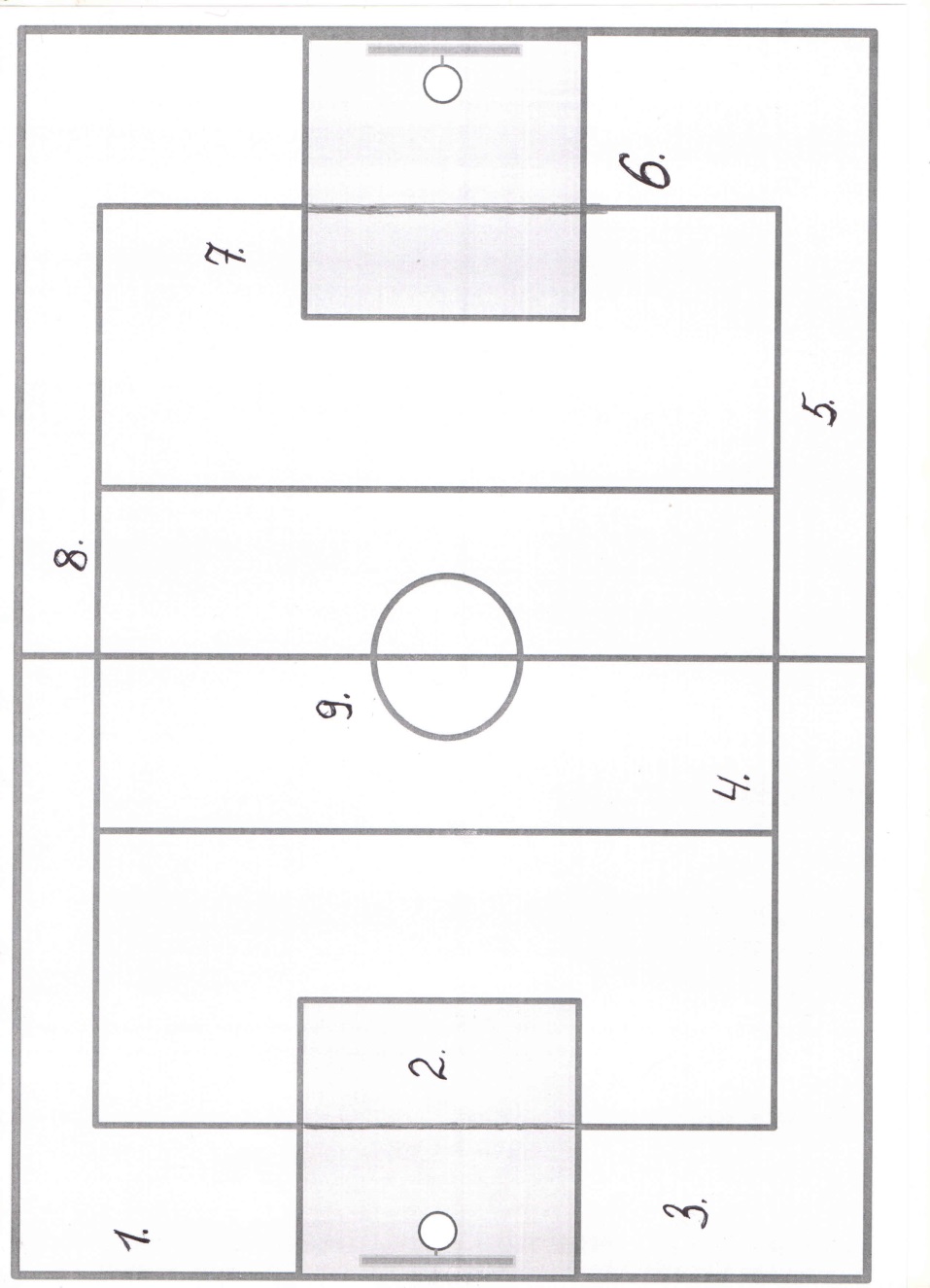 Боковая планка (стоя в упоре на левом предплечье, поднимание правой ноги в быстром темпе). Каждый круг другим боком.Бёрпи – упор присев, прыжком упор лёжа на согнутых руках, прыжком упор присев, выпрыгивание с хлопком над головой (с мячом 3 кг. Из упора присев отжимание до касания мяча; упор присев, взять мяч; выпрыгивание, руки с мячом вверх; упор присев, положить мяч перед собой и т.д.)Скручивание – из положения лёжа на спине, ноги согнуты, руки за головой поднимание туловища (с набивным мячом перед грудью или за головой)Диагональные выпады – из положения ноги на ширине плеч приседая на левой, отвести по полу правую назад-влево, коснуться правой рукой пола и вернуться в исходное положение. То же с другой ноги. Спину не сгибать.Отжимания (отжимания, одна рука на набивном мяче, вторая на полу. Каждый круг менять руку). Девочкам можно из упора лёжа на коленях.Ножницы – из положения лёжа на спине, ноги вверх «ножницы» ногами вверх-вниз с перекладыванием под ногой мяча с руки в руку. С набивным мячом 1кг.Приседания, стопы параллельно на ширине плеч.Отжимание в упоре лёжа сзади на скамейке.Прыжки со скакалкой.Приложение 1.ОРУ в парахИ.П. спиной друг к другу, взявшись вверху за руки1. .Шаг правой вперёд, прогнуться            2.  И.П.3-4.  То же левойИ.П. спиной друг к другу, взявшись вверху за руки1.  Поворот вправо (влево) в стойку друг к другу лицом (руки не расцеплять)2.  И.П.3-4.  То же в другую сторонуИ.П. спиной друг к другу на расстоянии шага1.  Поворот вправо, поздороваться левой рукой2. И.П.3. Поворот влево, поздороваться правой рукой4. И.П.И П. спиной друг к другу, взявшись под рукиПервый выполняет наклон вперёд, поднимая второго на спенеИ.П3-4. то же второйИ.П. спиной друг к другу, взявшись под рукиПрисед упираясь спинами друг в другаИ.П.3-4. То жеИ.П. лицом друг другу на расстоянии 2х шагов, руки на плечах партнёра1-3. Наклоны вперёд, надавливая руками на плечи            4. И.П.И.П. стоя правым боком, правая рука на плече партнёра, левая рука впереди1-4. махи правой ногойЗатем то же другим бокомИ.П. лицом друг другу на расстоянии 2х шагов, руки упираются в плечи партнёраПо свистку постараться вытолкнуть партнёра назадИ.П. лицом друг к другу взявшись в замок правыми рукамиПо свистку постараться перетянуть партнёра на свою сторонуПовторить левой рукой.Цели деятельности учителя:Формирование у обучающихся умения подбирать упражнения и составлять план тренировки для самостоятельных занятий.Задачи деятельности учителя:Образовательные:  формирование культуры движений, обогащение двигательного опыта физическими упражнениями общеразвивающей направленности.Развивающие: развивать физические качества учащихся (силу, ловкость, выносливость, координацию движений).Воспитательные: формировать у учащихся потребность в здоровом образе жизни, воспитывать чувство ответственности, упорства в достижении поставленной цели.УУДЛичностные :  формирование положительного отношения к занятиям двигательной деятельностью для удовлетворения индивидуальных интересов и потребностей, достижения личностно значимых результатов в физическом совершенстве. Воспитание дисциплинированности, трудолюбия.Регулятивные : умение оценивать правильность выполнения учебной задачи,  собственные возможности её решения. Владение основами самоконтроля, самооценки, принятия решений и осуществления осознанного выбора в учебной и познавательной деятельности.Познавательные : владения знаниями об индивидуальных особенностях физического развития и физической подготовки в соответствии с возрастным нормативом. Владение знаниями об особенностях индивидуального здоровья и о функциональных возможностях организма.Коммуникативные : умение слушать, логически грамотно излагать свое мнение, вступать в диалог со сверстниками и учителем. Умение взаимодействовать в группах.Планируемые результаты:Предметные: - закрепит знание о том, что такое интенсивные тренировки, их особенностях и виды;- научиться подбирать и проводить общеразвивающие упражнения в парах;- научиться подбирать упражнения для круговой тренировки и в доступной форме объяснять их;- научиться осмысленно выполнять упражнения, усложнять их в зависимости от уровня подготовки, анализировать  техникувыполнения и исправлять ошибки.Метапредметные: уметь отвечать на вопросы, формулировать и понимать задачу урока и стремится её выполнить.Личностные:  - уметь производить самооценку своей работоспособности на уроке,- уметь применять полученные знания для самостоятельных занятий и подготовки к нормативам ГТО.Основные понятия:Интенсивные тренировки, круговая тренировка, интервальная тренировка, пилометрическая тренировка, кроссфит, функциональный тренинг, кардиоупражнения. Физические качества, сила, быстрота, координация, выносливость, специальная выносливость (силовая и скоростная)Межпредметные связи:Биология, физика, ОБЖФормы работыФронтальная, групповая (в парах, в тройках), индивидуальнаяОборудование и ресурсы:- секундомер, свисток,  гимнастические маты, набивные мячи 3 и 1 кг, скакалки.- тематическое планирование, теоретические сведения, данные учителем, наглядное пособие (карточки).Организационно-мотивационный этап.Цель: Эмоциональная, психологическая и мотивационная подготовка обучающихся к решению задач основной части урокаЗадачи:Начальная организация обучающихся. Обеспечение внимания, дисциплины, собранности.Актуализация знаний.Проблематизация и мотивация обучающихся.Формулирование задачи урока.Конструирование способа деятельности.Средства: развитие познавательной деятельности при ответах на вопросы.Организационно-мотивационный этап.Цель: Эмоциональная, психологическая и мотивационная подготовка обучающихся к решению задач основной части урокаЗадачи:Начальная организация обучающихся. Обеспечение внимания, дисциплины, собранности.Актуализация знаний.Проблематизация и мотивация обучающихся.Формулирование задачи урока.Конструирование способа деятельности.Средства: развитие познавательной деятельности при ответах на вопросы.Организационно-мотивационный этап.Цель: Эмоциональная, психологическая и мотивационная подготовка обучающихся к решению задач основной части урокаЗадачи:Начальная организация обучающихся. Обеспечение внимания, дисциплины, собранности.Актуализация знаний.Проблематизация и мотивация обучающихся.Формулирование задачи урока.Конструирование способа деятельности.Средства: развитие познавательной деятельности при ответах на вопросы.Деятельность учителяДеятельность обучающихсяУУД    Организует построение, проверяет готовность обучающихся к уроку (соответствующая форма одежды).     Раскрывает тему  урока.- Мы с Вами продолжаем знакомится с методом интенсивных тренировок.    Строятся в одну шеренгу. Выполняют расчёт по порядку. Внимательно слушают учителя, задают вопросы.ЛУД: Проявление положительного отношения к учебной деятельности, формирование мотивации к учению.КУД: Взаимодействуют во время построения в шеренгу и выполнения команд. Умение слушать, координировать действия.   Организация деятельности учащихся  по актуализации знаний о влиянии интенсивных тренировок на организм. Учитель задаёт вопросы по изученной ранее теме и после ответов учащихся, как итог, вывешивает карточки с ответами на доске.- Чем отличаются обычные тренировки от интенсивных?- С какой целью выполняют интенсивны тренировки?- Перечислите основные виды интенсивных тренировок.    Учащиеся внимательно слушают и отвечают на вопросы учителя, предполагают, рассуждают, дискутируют.- Сокращается время отдыха; увеличивается скорость и количество повторений.- Коррекция фигуры (сжигание жира, увеличение трат калорий, тонус мышц, наращивание мышечной массы); развитие физических качеств (развитие силы, общей и специальной выносливости, координации)- Круговая, кроссфит, интервальная, пилометрическая, функциональный тренинг.ПУД: Вспоминают, усваивают, запоминают, теоретические сведения. Актуализируют знания, необходимые для понимания темы. Осознанно и произвольно осуществляют высказывания в устной форме, отвечают на поставленные вопросыРУД: кратко давать правильные ответы на устные вопросы.КУД: Умение правильно отвечать на вопросы, использовав речевую терминологию, высказать свою мысль.ЛУД: готовность и способность вести диалог с другими людьми и достигать в нём взаимопонимания..    Создание ситуации и условий для развития у обучающихся умения ставить цель и представлять результат. С помощью наводящих вопросов учитель подводит учащихся к формулированию основной задачи урока.- отличительными особенностями нашей тренировки будут (вывешивает на доске карточку) всего 8-10 упр., упр. выполняются друг за другом, отдых после всех упр., повторить всё с начала- На что направлена наша тренировка? (карточка) упр. на различные группы мышц, кардиоупражнения, силовые упр., многосуставные упр.- А теперь исходя из полученных сведений сформулируйте основную задачу урока- круговая тренировка- развитие физических качеств- Развитие физических качеств с помощью круговой тренировки.ПУД: Вспоминают, усваивают, запоминают, теоретические сведения. Актуализируют знания, необходимые для понимания темы. Осознанно и произвольно осуществляют высказывания в устной форме, отвечают на поставленные вопросыРУД: кратко давать правильные ответы на устные вопросы.КУД: Умение правильно отвечать на вопросы, использовав речевую терминологию, высказать свою мысль.ЛУД: готовность и способность вести диалог с другими людьми и достигать в нём взаимопонимания..- Недавно у нас прошли соревнования по кроссфиту. Какие упражнения вызвали у вас наибольшее затруднение? Каким группам мышц нам следует уделить внимание?    Учитель предлагает учащимся подобрать 8-10 упражнений для станций круговой тренировки и записывает их на доске. Помогает выбрать упражнения из предложенных.         Возможно корректирует варианты предложенных упражнений.    Учащиеся предлагают многосуставные упражнения на различные группы мышц.ЛУД: Определяют собственную деятельность по достижению цели. Умеют договариваться и приходить к общему решению в совместной деятельности; обмениваются мнениями, слушают друг друга, строят понятные речевые высказывания.ПУД: Используют имеющиеся знания и опыт. Способность действовать с позиции содержания предмета.РУД: Формировать умение планировать решение поставленной задачи. Анализировать существующие и планировать будущие образовательные результаты.КУД: Активно включаются в общение и взаимодействие со сверстниками.    Учитель даёт освобождённым ученикам карточки со схемой зала и предлагает разместить станции, соблюдая правила - назовите основное правило размещения станций в круговой тренировке.- станции с упражнениями на одну группу мышц находятся максимально далеко друг от друга.   Освобождённые учащиеся рисуют на карточках схему расположения станций, показывают учителю и готовят зал для дальнейшего занятия (в это время остальные выполняют разминку).Этап осмысленияРазминкаЦель: обеспечение мотивации и принятие обучающимися цели учебно-познавательной деятельности, актуализация опорных знаний и умений.Задачи:Всесторонняя подготовка организма обучающихся (центральной нервной, сердечно-сосудистой систем, вегетативных функций, опорно-двигательного аппарата).Подготовка группы мышц , которые будут участвовать в решении двигательных задач основной части урока.Повторение комплекса упражнений в парах.Проверить умения учащихся пользоваться терминологией и самостоятельно проводить разминку.Развитие координации.Средства:Различные виды ходьбы (на носках, на пятках, перекатом с пятки на носок, другими способами)Разминочный бегБеговые упражнения (приставными шагами, спиной вперёд  со сменой направления)Общеразвивающие упражнения.Критерии результатов: готовность обучающихся к активной учебно-познавательной деятельности на основе опорных знаний.Этап осмысленияРазминкаЦель: обеспечение мотивации и принятие обучающимися цели учебно-познавательной деятельности, актуализация опорных знаний и умений.Задачи:Всесторонняя подготовка организма обучающихся (центральной нервной, сердечно-сосудистой систем, вегетативных функций, опорно-двигательного аппарата).Подготовка группы мышц , которые будут участвовать в решении двигательных задач основной части урока.Повторение комплекса упражнений в парах.Проверить умения учащихся пользоваться терминологией и самостоятельно проводить разминку.Развитие координации.Средства:Различные виды ходьбы (на носках, на пятках, перекатом с пятки на носок, другими способами)Разминочный бегБеговые упражнения (приставными шагами, спиной вперёд  со сменой направления)Общеразвивающие упражнения.Критерии результатов: готовность обучающихся к активной учебно-познавательной деятельности на основе опорных знаний.Этап осмысленияРазминкаЦель: обеспечение мотивации и принятие обучающимися цели учебно-познавательной деятельности, актуализация опорных знаний и умений.Задачи:Всесторонняя подготовка организма обучающихся (центральной нервной, сердечно-сосудистой систем, вегетативных функций, опорно-двигательного аппарата).Подготовка группы мышц , которые будут участвовать в решении двигательных задач основной части урока.Повторение комплекса упражнений в парах.Проверить умения учащихся пользоваться терминологией и самостоятельно проводить разминку.Развитие координации.Средства:Различные виды ходьбы (на носках, на пятках, перекатом с пятки на носок, другими способами)Разминочный бегБеговые упражнения (приставными шагами, спиной вперёд  со сменой направления)Общеразвивающие упражнения.Критерии результатов: готовность обучающихся к активной учебно-познавательной деятельности на основе опорных знаний.Деятельность учителяДеятельность обучающихсяУУД   - Для любых видов нагрузки сначала необходимо выполнить…- назовите основные задачи разминки. Организует выполнение строевых команд.    Ходьба    Бег    Перестроение в колонну по два   - разминку.- ….. Выполняют команды поворотов на месте, движение и выполнение заданий в колонне по одному.    Ходьба: 4 шага на носках, руки вверх;4 шага на пятках, руки за головой;4 шага носки врозь, руки в сторону;4 шага носки во внутрь, руки к плечам.    Перекаты с пятки на носок, круговые движения руками назад.    Разминочный бег. Перемещение приставным шагом, по свистку поворот другим боком. Бег спиной вперёд змейкой.    Перестроение в колонне в движенииРУД: Анализировать и объективно оценивать результаты собственного труда, находить возможности и способы их улучшения;Выполнять строевые команды, перестроения, контролировать свои личностные действия. КУД: Взаимодействуют во время перестроения в колонны. Умение слушать, координировать действия.     Учитель предлагает паре учащихся самостоятельно провести разминку в парах.    Даёт методические указания, обращает внимания на ошибки выполнения, при необходимости оказывает помощь проводящим.    Слушают команды одноклассников, выполняют упражнения в парах под счёт, следят за техникой выполнения упражнений    (Освобождённые в это время расставляют необходимый инвентарь и оборудование по станциям)ПУД: Выполнять простейшие физические упражнения на высоком качественном уровне. РУД: Умение технически правильно выполнять двигательные действия.КУД: Находят адекватные способы поведения и взаимодействия с партнерами во время учебной деятельности. Формируют умение слушать, видеть и понимать других.  Основная часть.Цель: обеспечение активной тренировочной работы обучающихся в процессе урока.Задачи:Получения практических знаний.Развития физических качеств.Совершенствование техники выполнения упражнений.Выбор уровня сложности упражнений в зависимости от уровня физической подготовленности.Средства:Разнообразные виды физических упражнений, которые обеспечивают эффективное решение поставленных задач.Критерии результативности:активные действия обучающихся и овладения способами действий.правильность и точность выполнения упражнения.Основная часть.Цель: обеспечение активной тренировочной работы обучающихся в процессе урока.Задачи:Получения практических знаний.Развития физических качеств.Совершенствование техники выполнения упражнений.Выбор уровня сложности упражнений в зависимости от уровня физической подготовленности.Средства:Разнообразные виды физических упражнений, которые обеспечивают эффективное решение поставленных задач.Критерии результативности:активные действия обучающихся и овладения способами действий.правильность и точность выполнения упражнения.Основная часть.Цель: обеспечение активной тренировочной работы обучающихся в процессе урока.Задачи:Получения практических знаний.Развития физических качеств.Совершенствование техники выполнения упражнений.Выбор уровня сложности упражнений в зависимости от уровня физической подготовленности.Средства:Разнообразные виды физических упражнений, которые обеспечивают эффективное решение поставленных задач.Критерии результативности:активные действия обучающихся и овладения способами действий.правильность и точность выполнения упражнения.Деятельность учителяДеятельность обучающихсяУУД    Организует расстановку ребят по станциям (по 2-3 человека).    Организует показ упражнений и вариантов их выполнения (для учащихся с разным уровнем физической подготовленности).    Засекает время выполнения упражнений, подаёт команды о переходе на другую станцию.    Даёт методические указания по технике выполнения упражнений, обращает внимание на ошибки.    Содействует развитию у обучающихся навыков самоконтроля и самооценки.    Один из освобождённых учеников знакомит учащихся с расположением станций и порядке их прохождения.     Учащиеся по очереди показывают технику выполнения упражнений и их варианты  на каждой станции.    По 20 сек. в быстром темпе выполняют упражнения на каждой станции, во время отдыха осуществляют переход в установленном порядке.    Всего 3 круга , после каждого отдых 2-3 мин.    Контролируют своё состояние по внешним признакам.ЛУД: Ориентация на выполнение моральных норм, регулирующих поведение в группе и классе, быть тактичным и уважительным в работе группы. Положительное отношение к проделанной работе; осознание ценности изученного материала, применение его в жизненных ситуациях.ПУД: Принимать и соблюдать учебную задачу. Формировать  бережное отношение к своему здоровью, представлять физическую культуру как средство укрепления и сохранения здоровья, физического развития и физической подготовки человека. Регулировать нагрузку и её интенсивность во время урока.РУД: Анализировать и объективно оценивать результаты собственного труда, находить возможности и способы их улучшения, умение проявлять дисциплинированность, контролировать свои действия, ориентируясь на показ движения учителя.Этап рефлексии.Цель: Сравнение результатов деятельности и сформулированной задачей урока.Задачи:Снижение физиологического возбуждения и излишнего напряжения отдельных групп мышц.Подведение итогов учебной деятельности, с оценкой учителя и самооценкой результатов деятельности обучающихся.Средства: Упражнения на расслабление мышц, дыхательные упражнения, на координацию.Этап рефлексии.Цель: Сравнение результатов деятельности и сформулированной задачей урока.Задачи:Снижение физиологического возбуждения и излишнего напряжения отдельных групп мышц.Подведение итогов учебной деятельности, с оценкой учителя и самооценкой результатов деятельности обучающихся.Средства: Упражнения на расслабление мышц, дыхательные упражнения, на координацию.Этап рефлексии.Цель: Сравнение результатов деятельности и сформулированной задачей урока.Задачи:Снижение физиологического возбуждения и излишнего напряжения отдельных групп мышц.Подведение итогов учебной деятельности, с оценкой учителя и самооценкой результатов деятельности обучающихся.Средства: Упражнения на расслабление мышц, дыхательные упражнения, на координацию.Деятельность учителяДеятельность обучающихсяУУД    Организует заминку (бег 1-2 мин), упр на дыхание,  далее построение в 1 шеренгу.    Проводит упр. На координацию.    Создает ситуацию, связанную с приятными эмоциями, чувством удовлетворения от работы, ощущением собственной компетентности, самоуважения.- Вспомните, какая задача стояла на этом уроке?-  Справились ли мы с этой задачей?- Какие группы мышц мы задействовали?- Какие упражнения не получились или оказались очень сложными?- На что бы хотелось обратить внимание в следующий раз?    Лёгкий бег. Построение в шеренгу. Выполняют упражнения на координацию.    Анализируют свою деятельность. Оценивают эффективность полученной нагрузки с учетом возрастных особенностей.(оценивают свои достижения, чувства и эмоции, возникшие в ходе и по окончанию работы).ЛУД: Определение внутренней позиции школьника. Осознание обучающимися практической и личностной значимости результатов каждого этапа урока, умение применять поученные знания в организации и проведении досуга, умение дать самооценку собственной деятельности.ПУД: Умение применять новые навыки и умения, умение организовывать занятия в группе. Уметь анализировать устные ответы.РУД: Самооценивание, прогнозирование. Принимать и осуществлять учебную задачу, планировать свои действия, вносить необходимые коррективы в действие после его завершения на основе оценки и учёта сделанных ошибок.КУД: Адекватные способы поведения и взаимодействия учащихся во время учебной и игровой деятельностиД/задание:    Составить свой комплекс круговой тренировки, подобрать упражнения с учётом своих индивидуальных особенностей и подготовленности.